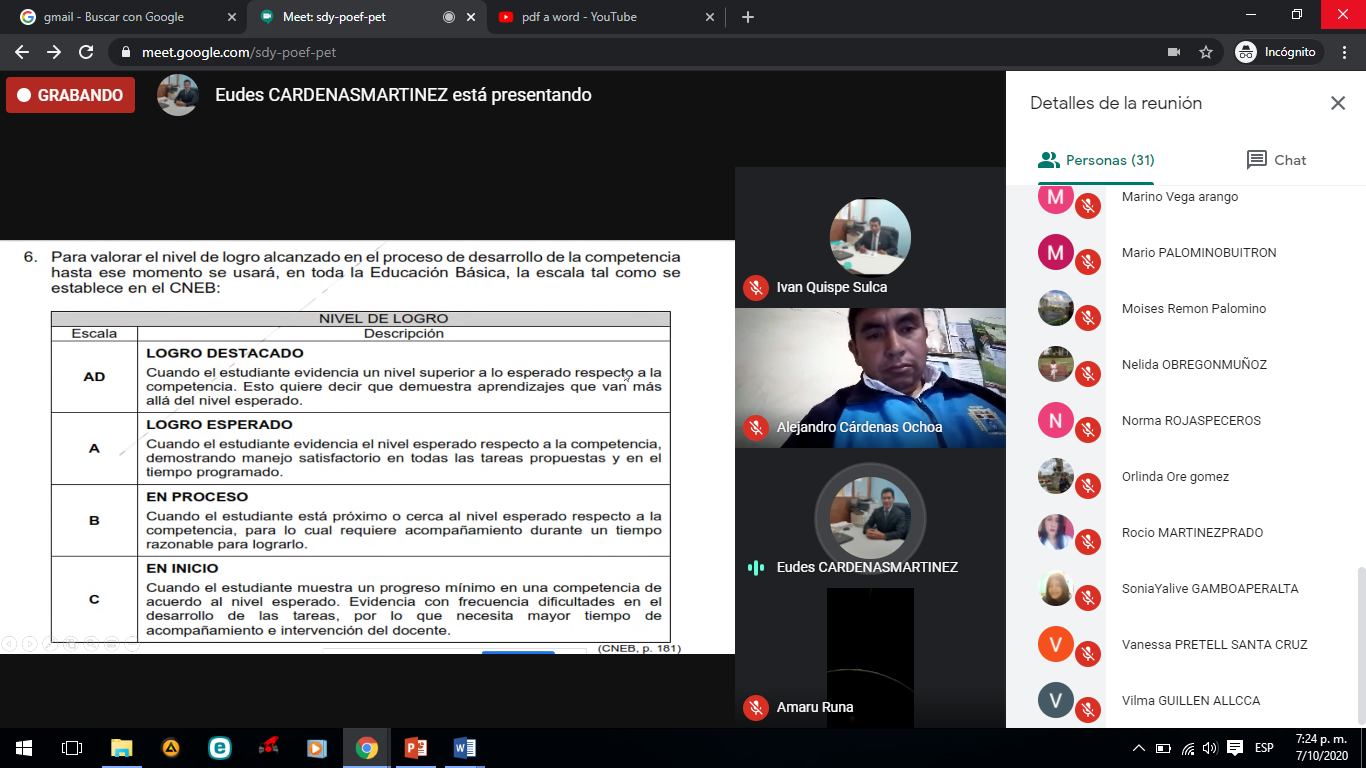 COMUNICACIÓNSi bien te comunicas oralmente de manera adecuada y lees de manera comprensiva los textos; sin embargo, no estás escribiendo los textos de manera coherente, es necesario que uses los conectores de manera adecuada para que el destinatario pueda comprender el mensaje. Lees de manera comprensiva diversos textos y escribes textos dirigido a un destinatario para su comprensión; sin embargo, no estás comunicándote de manera oral puesto que no estás dando las iniciativas para interactuar y comunicar tus ideas y pensamientos.EPTSi bien participas en clase de manera cooperativa y das tu punto de vista sobre el tema abordado; sin embargo no estás enviando tus actividades, es necesario que te plantees retos y evidenciar tus aprendizajes. Si bien tu participación en clase es casi constante; sin embargo no estás enviando tus actividades, es necesario que te plantees retos y evidenciar tus aprendizajes. Participas en clase de manera regular, pero no evalúas los resultados de tu proyecto de emprendimiento, es necesario que examines los resultados a partir de las evidencias de aprendizaje.Participas en clase de manera constante, creas propuesta de valor, sin embargo no estás enviando tus actividades, es necesario que te plantees retos y evidenciar tus aprendizajes.Participas en clase de manera regular, das tu punto de vista sobre el tema abordado, sin embargo no estás enviando tus actividades, es necesario que te plantees retos y evidenciar tus aprendizajes.Participas en clase de manera constante, creas propuesta de valor, sin embargo estás enviando tus actividades de manera regular, es necesario que te plantees retos y evidenciar tus aprendizajes.Participas en clase de manera regular, creas propuesta de valor, sin embargo no estás enviando tus actividades, es necesario que te plantees retos y evidenciar tus aprendizajes.Trabajas de manera cooperativa y creas propuestas de valor, pero no evalúas los resultados de tu proyecto de emprendimiento, es necesario que examines los resultados.Lees y analizas las guías de aprendo en casa para aplicar las técnicas en el modelo de negocio Lean Canvas, pero no está bien definido tu reto, es necesario que reformules para un resultado eficaz. Formulas tus hipótesis de manera coherente pero es poca tu participación en clase, es necesario que interactúes para  mejorar en tu aprendizaje.Creas propuestas de valor de manera adecuada y aplicas estrategias para formular tus hipótesis del lienzo de modelo Lean Canvas pero no estás validando la información, es necesario que evalúes tus hipótesis planteado para aprobar el proyecto propuesto.Formulas de manera comprensiva las hipótesis de los bloques del modelo de negocio Lean Canvas, sin embargo no estás considerando las propuestas de valor, hay que mejorar en para llamar la atención a los clientes. Analizas de manera crítica la formulación de las hipótesis del modelo de negocio Lean Canvas, pero te limitas a emitir tu opinión y tus ideas al resto; es necesario que interactúes para que tengas más ideas.Analizas de manera crítica y acertada la formulación de las hipótesis del modelo de negocio Lean Canvas, pero no estás validando la información, es necesario que evalúes tus hipótesis planteado para aprobar el proyecto propuesto.Examinas de manera crítica la formulación de las hipótesis del modelo de negocio Lean Canvas, empero, no estás relacionando con tu proyecto de emprendimiento.Creas propuestas de valor de manera adecuada y aplicas habilidades para mejorar tu lienzo de modelo Lean Canvas pero es necesario que tu proyecto sea sostenible. Trabajas cooperativamente para lograr tus objetivos y metas pero es necesario que evalúes tus resultados para que sigas mejorando en tu aprendizaje.Trabajas cooperativamente para lograr tus objetivos y metas pero es necesario que evalúes tus resultados para que sigas mejorando en tu aprendizaje.Formulas  propuestas de valor de manera adecuada y relacionado al contexto, pero es necesario que evalúes tus hipótesis planteado para validar el proyecto propuesto.Lees y analizas las guías de aprendo en casa para aplicar las técnicas en el modelo de negocio Lean Canvas, pero no estás evidenciando tus aprendizajes, es necesario que envíes tus actividades para mejorar tu aprendizaje.CONCLUSIONES DESCRIPTIVAS DE COMUNICACIÓN  1RO Y 2DO PRIMARIA.CONCLUSIONES   DESCRIPTIVA DE MATEMATICA   1RO Y 2DO PRIMARIA.CONCLUSIONES DESCRIPTIVAS PERSONAL SOCIAL  1ER y 2DO GRADO.CONCLUSIONES DESCRIPTIVAS CIENCIA Y TECNOLOGIA  1ER y 2DO GRADO.COMPETENCIA DEL ÁREAPRODUCTOS QUE SE DESEA LOGRAR.Gestiona Proyectos de Emprendimiento Económico o Social.Crea propuestas de valor:Aplica habilidades técnicas:Trabaja cooperativamente para lograr objetivos y metas:Evalúa los resultados del proyecto de emprendimiento:  Concretizar el proyecto  de emprendimiento.Determinar la hipótesis del modelo de negocio Lean Canvas (9 bloques)Plantear los módulos del modelo de negocio Lean Canvas de acuerdo al proyecto de emprendimiento: Segmento de clientes, problema, propuesta única de valor, solución, canales, flujo de ingresos, estructura de costos, métrica clave y ventaja especial. Ejecución del proyecto de emprendimiento.COMPETENCIA Capacidad PROCESOLOGRO “SE COMUNICA ORALMENTE EN SU LENGUA MATERNA”Obtiene información del texto oral.Obtiene  escasa información de los textos orales que escuchaObtiene  la información necesaria que escucha y lo expresa cuando se le requiere. “SE COMUNICA ORALMENTE EN SU LENGUA MATERNA”Infiere e interpreta información del texto oral.Expresa de que trata el texto pero no indica cuál es su propósitoExpresa de qué trata el texto y cuál es su propósito en forma oral.  “SE COMUNICA ORALMENTE EN SU LENGUA MATERNA”Adecúa, organiza y desarrolla las ideas de forma coherente y cohesionada. a.Deduce algunas características implícitas de personajes u objetos con dificultad del texto que escuchaDeduce características implícitas de personajes  u objetos como causa y efecto a partir del texto que escucha “SE COMUNICA ORALMENTE EN SU LENGUA MATERNA”Utiliza recursos no verbales y para verbales de forma estratégicaEs tímido para expresar sus ideasExpresa sus ideas utilizando  recursos verbales como gestos   y movimientos corporales. “SE COMUNICA ORALMENTE EN SU LENGUA MATERNA”Interactúa estratégicamente con distintos interlocutores. •Participa muy poco en intercambios orales como formulando preguntas dando respuestas  Participa en diversos intercambios orales haciendo comentarios respondiendo preguntas sin dificultad “SE COMUNICA ORALMENTE EN SU LENGUA MATERNA” Reflexiona y evalúa la forma, el contenido y contexto del texto oral.Opina  como hablante u oyente con dificultad sobre los textos que escucha.Opina con seguridad como hablante u oyente de los textos que escucha  y da razón por que.“LEE DIVERSOS TIPOS DE TEXTOS ESCRITOS EN SU LENGUA MATERNA”Obtiene información del texto escrito. Identifica con dificultad información del texto que lee por que no reconoce algunas palabrasIdentifica información del texto  que lee  y halla semejanzas con otros textos leídos.“LEE DIVERSOS TIPOS DE TEXTOS ESCRITOS EN SU LENGUA MATERNA”Infiere e interpreta información del texto.Deduce con dificultad algunas características de personajes  u objetos  y no establece la causa y efecto en una acción del texto que lee.Deduce características de los personajes u objetos, explica el significado de palabras y establece la relación lógica de causa  y efecto de una acción del texto que lee.“LEE DIVERSOS TIPOS DE TEXTOS ESCRITOS EN SU LENGUA MATERNA”Reflexiona y evalúa la forma, el contenido y contexto del texto.Explica con dificultad de la relación de la imagen  con el texto que lee.Explica el tema y el propósito de los textos que lee  y la relación de la imagen con el texto.“ESCRIBE DIVERSOS TIPOS DE TEXTOS EN SU LENGUA MATERNA”Adecúa el texto a la situación comunicativa.Adecua el texto  a la situación comunicativa con dificultad porque no tiene en cuenta el propósito o el destinatario del texto que escribe.Adecua el texto  a la situación comunicativa, tiene presente el propósito, destinatario  al escribir.“ESCRIBE DIVERSOS TIPOS DE TEXTOS EN SU LENGUA MATERNA”• Organiza y desarrolla las ideas de forma coherente y cohesionada.Escribe teniendo en cuenta el nivel alfabético con dificultad. Sus ideas no guardan relación al escribir oraciones.Escribe textos considerando la situación comunicativa como propósito, destinatario, agrupa ideas para escribir oraciones.“ESCRIBE DIVERSOS TIPOS DE TEXTOS EN SU LENGUA MATERNA”• Utiliza convenciones del lenguaje escrito de forma pertinente.Al escribir no usa los recursos gramaticales como: las mayúsculas y el punto.Utiliza los recursos gramaticales para escribir un texto como: las mayúsculas y el punto.“ESCRIBE DIVERSOS TIPOS DE TEXTOS EN SU LENGUA MATERNA”• Reflexiona y evalúa la forma, el contenido y contexto del texto escritoRevisa el texto que escribe con dificultad porque no tiene presente el propósito y el destinatario del texto que escribeRevisa el texto que escribe teniendo en cuenta el propósito, el destinatario, se da cuenta del error cometido   y lo corrige COMPETENCIACAPACIDADPROCESOLOGROResuelve problemas de cantidad Traduce cantidades a expresiones numéricas. Establece con dificultad la  relación entre  los datos  para resolver el problema es decir no se da cuenta si es una suma o es una resta Establece la relación entre los datos  y resuelve el problemas, sabe si debe sumar y restar , comparar o igualarResuelve problemas de cantidadComunica su comprensión sobre los números y las operaciones.Expresa con dificultad la representación del lenguaje numérico y ubicación en el tablero posicionalExpresa con diversas representaciones  y lenguaje numérico su comprensión de la decena  y su ubicación en el tablero posicional  con números has de dos cifras.Resuelve problemas de cantidadUsa estrategias y procedimientos de estimación y cálculo.Usa estrategias con dificultad ya que estas no le permiten resolver el problema.Usa estrategias  y procedimientos que le permiten resolver el problema Resuelve problemas de cantidadArgumenta afirmaciones sobre las relaciones numéricas y las operaciones.Realiza afirmaciones sobre los resultados que podría obtener sin llegar a la resolución del problemaRealiza afirmaciones sobre los resultados de un problema, la comparación de los números  y los explica con material concreto.“RESUELVE PROBLEMAS DE REGULARIDAD, EQUIVALENCIA Y CAMBIO”• Traduce datos y condiciones a expresiones algebraicas y gráficas..Establece relaciones  de equivalencia con dificultad ya que no halla completa la igualdad entre dos cantidades numéricas.Establece la relación de equivalencia entre dos grupos y las transforma en igualdades numéricas.“RESUELVE PROBLEMAS DE REGULARIDAD, EQUIVALENCIA Y CAMBIO”• Comunica su comprensión sobre las relaciones algebraicasDescribe con dificultad una igualdad o como se forma un patrón numérico.Describe y comprende como se produce  la igualdad o la formación de un patrón numérico.  “RESUELVE PROBLEMAS DE REGULARIDAD, EQUIVALENCIA Y CAMBIO”• Usa estrategias y procedimientos para encontrar equivalencias y reglas generales.Tiene dificultad para utilizar estrategias que lo lleven a hallar una igualdad o completar un patrón numérico Emplea diferentes estrategias como conteo, representación concreta y dibujos, para encontrar una igualdad o el patrón numérico.“RESUELVE PROBLEMAS DE REGULARIDAD, EQUIVALENCIA Y CAMBIO”• Argumenta afirmaciones sobre relaciones de cambio y equivalenciaExplica con dificultad lo que debe hacer para hallar el patrón o la igualdad  en una resolución de un problema.Explica lo que debe hacer para hallar el patrón, la igualdad, como crear y continuar con un patrón de forma ascendente y descendente. “RESUELVE PROBLEMAS DE FORMA, MOVIMIENTO Y LOCALIZACIÓN”• Modela objetos con formas geométricas y sus transformaciones.Establece con dificultad las características de una forma geométrica Establece con dificultad el recorrido  o ubicación de objetos  en la cuadricula.Establece las características de los objetos  y los asocia con su forma tridimensional , es decir forma geométrica plana con cuerpo geométrico (triangulo con plancha)Establece el recorrido y ubicación  de objetos en la cuadricula y lo expresa con material concreto.“RESUELVE PROBLEMAS DE FORMA, MOVIMIENTO Y LOCALIZACIÓN”• Comunica su comprensión sobre las formas y relaciones geométricas.Expresa con dificultad  su comprensión sobre algunos elementos de las formas tridimensionales (caras y vértices)Expresa con material concreto y dibujos su comprensión sobre algunos elementos de las formas tridimensionales (caras y vértices)“RESUELVE PROBLEMAS DE FORMA, MOVIMIENTO Y LOCALIZACIÓN”Usa estrategias y procedimientos para orientarse en el espacio.Utiliza con dificultad estrategias para  medir  o ubicarse en el espacio Usa estrategias, recursos  y procedimiento  que  le permiten medir o ubicarse en el espacio utilizando medidas no convencionales.“RESUELVE PROBLEMAS DE FORMA, MOVIMIENTO Y LOCALIZACIÓN”Argumenta afirmaciones sobre relaciones geométricas.Explica  con dificultad sobre las características o propiedades físicas de objetos Hace afirmaciones  sobre las semejanza  y diferencias entre las formas geométricas c y las explicó con ejemplos“RESUELVE PROBLEMAS DE GESTIÓN DE DATOS E INCERTIDUMBRE”• Representa datos con gráficos y medidas estadísticas o probabilísticas.Representa con dificultad  los datos obtenidos  de una situación en un gráfico de barras o pictogramaRepresenta   los datos obtenidos de una situación en grafico de barras verticales u horizontales  y  pictogramas“RESUELVE PROBLEMAS DE GESTIÓN DE DATOS E INCERTIDUMBRE”• Comunica su comprensión de los conceptos estadísticos y probabilísticos.No reconoce si una situación es probable o no, Expresa la ocurrencia de una situación probabilística  utilizando las nociones siempre  a veces o nunca “RESUELVE PROBLEMAS DE GESTIÓN DE DATOS E INCERTIDUMBRE”Usa estrategias y procedimientos para recopilar y procesar datos.Tiene dificultad para emplear estrategias para recoger dato u organizarlos como: preguntas sencillas usar tablasUtiliza preguntas  y emplea recursos para recopilar datos y los organiza en tablas.“RESUELVE PROBLEMAS DE GESTIÓN DE DATOS E INCERTIDUMBRE”• Sustenta conclusiones o decisiones con base en la información obtenidaExplica sus conclusiones de los datos obtenidos con dificultadExplica sus conclusiones de los datos obtenidos  y toma decisiones al informar.“RESUELVE PROBLEMAS DE GESTIÓN DE DATOS E INCERTIDUMBRE”COMPETENCIA PS.CAPACIDADPROCESOPROCESOLOGROConstruye su identidadSe valora así mismo.Explica cuáles son sus características físicas y sus gustos aún le falta respetar las diferencias de los demásComenta cuales son las costumbres y tradiciones de su familia y comunidad, pero no participa en ellasExplica cuáles son sus características físicas y sus gustos aún le falta respetar las diferencias de los demásComenta cuales son las costumbres y tradiciones de su familia y comunidad, pero no participa en ellasExplica de diversas maneras sus características físicas, cualidades, gustos y preferencias, y las diferencia de las de los demás.Participa   en las diferentes actividades culturales de la escuela y comenta como fue su experiencia en una actividad familiar. Construye su identidad• Reflexiona y argumenta éticamente:Explica que acciones son buenas o malas, pero no evita acciones que le pueden causar dañosExplica que acciones son buenas o malas, pero no evita acciones que le pueden causar dañosExplica que acciones son buenas y malas y como podría prevenirlas para luego evitarlas.Construye su identidadAutorregula sus emociones:Explica como relajarse cuando se siente mal pero no las aplicaExplica como relajarse cuando se siente mal pero no las aplicaExplica sus emociones y las regula entorno a las normas de convivencia y aplicando estrategias de relajación con apoyo del docente, Construye su identidad• Vive su sexualidad de manera integral y responsable de acuerdo a su etapa de desarrollo y madurez:Participa en acciones y juegos solo con personas de su mismo género.Participa en acciones y juegos solo con personas de su mismo género.Participa en acciones y juegos con personas sin distinción de género. Explica las diferencias y similitudes entre sus compañeros y reconoce que todos pueden realizar las mismas actividades.Construye su identidad“Convive y participa democráticamente en la búsqueda del bien común”• Interactúa con todas las personas: Participa en diversas acciones con sus compañeros, pero no respeta sus diferencias Describe las características culturales de su comunidad, pero no participa en ellas ni las comparte.Participa en diversas acciones con sus compañeros, pero no respeta sus diferencias Describe las características culturales de su comunidad, pero no participa en ellas ni las comparte.Participa en diversas acciones respeta sus diferencias y tiene buen trato.“Convive y participa democráticamente en la búsqueda del bien común”Construye normas y asume acuerdos y leyes:Participa en la elaboración de normas, pero no las practicaParticipa en la elaboración de normas, pero no las practicaParticipa en la elaboración de normas y las cumple.“Convive y participa democráticamente en la búsqueda del bien común”Maneja conflictos de manera constructiva:Tiene dificultad para manejar conflictos, cae en la agresión a sus compañeros.Tiene dificultad para manejar conflictos, cae en la agresión a sus compañeros.Maneja conflictos y se releja en el buen trato.“Convive y participa democráticamente en la búsqueda del bien común”Delibera sobre asuntos públicosAun le cuesta ponerse de acuerdo sobre asuntos de interés común que benefician al aulaAun le cuesta ponerse de acuerdo sobre asuntos de interés común que benefician al aulaSe pone de acuerdo sobre los asuntos de interés común para el aula“Convive y participa democráticamente en la búsqueda del bien común”Participa en acciones que promueven el bienestar común:Aun le cuesta participar en actividades colectivas dentro del aula.Aun le cuesta participar en actividades colectivas dentro del aula.participar en actividades colectivas orientadas al reconocimiento y respeto de sus derechos como niños y niñas, CONSTRUYE INTERPRETACIONES HISTÓRICAS”Interpreta críticamente fuentes diversas.Tiene poco interés en adquirir información sobre sí mismo, de hechos cotidianos o fuentes históricasTiene poco interés en adquirir información sobre sí mismo, de hechos cotidianos o fuentes históricasObtiene información de objetos, imágenes y personas en forma oral de hechos de su entorno o comunidad.CONSTRUYE INTERPRETACIONES HISTÓRICAS”• Comprende el tiempo histórico.•Ordena hechos o acciones de su vida con dificultad, no reconoce expresiones de tiempo como hoy, mañana, antes etc.Ordena hechos o acciones de su vida con dificultad, no reconoce expresiones de tiempo como hoy, mañana, antes etc.Ordena hechos o acciones de su vida personal, familiar o de su comunidad utilizando expresiones de tiempo.CONSTRUYE INTERPRETACIONES HISTÓRICAS”Elabora explicaciones sobre procesos históricosDescribe algunos acontecimientos de su vida personal o familiar pero no identifica el tiempo o la causa que lo origino.Describe algunos acontecimientos de su vida personal o familiar pero no identifica el tiempo o la causa que lo origino.Describe acontecimientos de su historia y de la comunidad y los compara con el presente y el pasado; identifica algunas causas y posibles consecuencias de los cambiosComprende las relaciones entre los elementos naturales y sociales.No distingue los espacios naturales de los espacios sociales que hay en su comunidad.No distingue los espacios naturales de los espacios sociales que hay en su comunidad.Brinda ejemplos de elementos naturales de elementos sociales de los espacios donde realiza actividades cotidianas.Maneja fuentes de información para comprender el espacio geográfico y el ambiente.Tiene dificultad para desplazarse utilizando puntos referenciales como delante, atrás, arriba etc.Tiene dificultad para desplazarse utilizando puntos referenciales como delante, atrás, arriba etc.Se desplaza en su espacio siguiendo instrucciones de localización  Genera acciones para conservar el ambiente local y global.No reconoce como el arrojar basura contamina el ambiente, no participa en acciones del cuidado del ambiente (aula)No reconoce como el arrojar basura contamina el ambiente, no participa en acciones del cuidado del ambiente (aula)Identifica las posibles causas y efectos de los problemas ambientales por lo que cuida su ambiente.“GESTIONA RESPONSABLEMENTE LOS RECURSOS ECONÓMICOS”• Comprende las relaciones entre los elementos del sistema económico y financiero.Explica con dificultad que las ocupaciones de sus padres cubren sus necesidades. Explica con dificultad que las ocupaciones de sus padres cubren sus necesidades. Explica que los recursos que consumen en la escuela y hogar son gracias a las actividades económicas que realizan sus padres.“GESTIONA RESPONSABLEMENTE LOS RECURSOS ECONÓMICOS”Toma decisiones económicas y financieras.no utiliza con responsabilidad los recursos de la escuela, no reconoce que estos se agotanno utiliza con responsabilidad los recursos de la escuela, no reconoce que estos se agotanExplica que todo producto tiene un costo y que se debe cuidar y propone acciones para ello.COMPETENCIACAPACIDADPROCESOLOGROS“INDAGA MEDIANTE MÉTODOS CIENTÍFICOS PARACONSTRUIR SUS CONOCIMIENTOS” Problematiza situaciones para hacer indagación.Hace   preguntas con dificultad sobre fenómenos que observa, no da respuestas posibles a preguntas sobre lo que se observa.Hace preguntas sobre fenómenos naturales y tecnológicos que observa y da respuestas sobre lo que ha observado.“INDAGA MEDIANTE MÉTODOS CIENTÍFICOS PARACONSTRUIR SUS CONOCIMIENTOS”Diseña estrategias para hacer indagación.No propone acciones para hacer una indagación no muestra interés por hacerlo.Propone acciones para hacer una indagación. Selecciona materiales instrumentos y herramientas necesarias para hacerlo.“INDAGA MEDIANTE MÉTODOS CIENTÍFICOS PARACONSTRUIR SUS CONOCIMIENTOS”Genera y registra datos e información.No registra datos de lo que observa.Registra datos a partir de acciones que realizo para responder la pregunta.“INDAGA MEDIANTE MÉTODOS CIENTÍFICOS PARACONSTRUIR SUS CONOCIMIENTOS”Analiza datos e informaciónNo describe las características y los pasos que uso para organizar los datos de la indagación Describe, compara si hay diferencia entre la respuesta que dio con los datos que obtuvo.“INDAGA MEDIANTE MÉTODOS CIENTÍFICOS PARACONSTRUIR SUS CONOCIMIENTOS”Evalúa y comunica el proceso y resultados de su indagación.No comenta sobre la pregunta que dio o la respuesta que obtuvo Comunica sobre las respuestas qué dio, lo que aprendió, así como sus logros.EXPLICA EL MUNDO FÍSICO BASÁNDOSE EN CONOCIMIENTOS SOBRELOS SERES VIVOS, MATERIA Y ENERGÍA, BIODIVERSIDAD, TIERRA Y UNIVERSO”Comprende y usa conocimientos sobre los seres vivos, materia y energía, biodiversidad, Tierra y universo. Describe con dificultad cuales son las característica y necesidades de los seres vivosClasifica con dificultad a los seres vivos según sus características.No distingue los seres vivos de los no vivosNo distingue los seres vivos de los no vivos que se encuentran en el sueloDescribe y relacionan las partes de los seres vivos y sus funciones.Clasifica a los seres vivos según sus características Distingue los seres vivos y no vivos  qué se encuentran en el suelo.EXPLICA EL MUNDO FÍSICO BASÁNDOSE EN CONOCIMIENTOS SOBRELOS SERES VIVOS, MATERIA Y ENERGÍA, BIODIVERSIDAD, TIERRA Y UNIVERSO”Evalúa las implicancias del saber y del quehacer científico y tecnológico.No explica por qué el agua aire y suelos son importantes para la vidaExplica la importancia del  aire, agua  y suelo para la vida.